VicRoads Conditions for Use of Community Event Signs on Event PostsVicRoads would have no objections to the event signs being erected on the existing approved event posts provided the following conditions are met:The sign design must be submitted to Council for approval prior to installation;The sign must be no larger than 1.5 m2  (1.5 m [w] x 1.0 m [h]) and professionally made of solid non-reflective materials and have the corners of the sign suitably rounded;Information permitted on sign: Event name, date, locationThe sign must have a maximum of four lines of information, with 15 letters maximum per line. Only one community group logo is permitted per sign;The sign may be placed two weeks prior to the event and, must be removed within two days of completion of the event;The sign must be fastened securely to cover the top of the posts, and if clamps are used; split clamps are recommended. Self-tapping screws (tech screws) must not be used to fix the sign directly to the posts. No brackets or fastening material is to remain on the posts following the signs’ removal;The sign must be covered by a public risk liability insurance to a minimum of $10 million indemnifying VicRoads and Council from any liabilities should the signs presence or dislocation cause accident or injury;Only one sign is permitted to be erected on each of the approaches to a town;Community groups are permitted to promote one event per year (any additional events within the same calendar year must be by special agreement with Council);Only community groups located within Macedon Ranges Shire are permitted to promote their events on these posts.Groups that do not comply with the above conditions will have their signs removed by Council.Note: Other community groups may wish to promote their event at a site. If there is a sign erected at a site, no additional signs are permitted to be installed on those posts. Please move on to the next set of approved posts and erect your sign there.Example of Community Event post installation: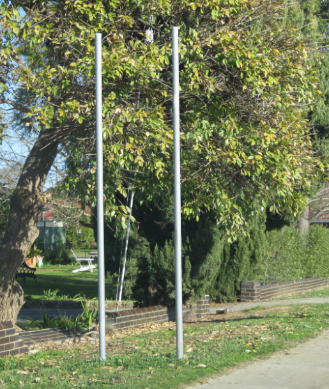 Sign Requirements:Sign size requirements i.e. no larger than 1.5 m2.Four lines max of information per sign. 15 letters max per lineInformation permitted on sign: Event name, date, locationUse a font that is easily read (e.g. Arial), no script, old English or narrow fonts permitted. Only one community group logo is permitted per sign. Sponsors logos may appear on the back of the sign.Signs to be covered by a public liability insurance policy.Signs may be placed two weeks prior to the event and removed within two days of completion of the event.Clamps to be used to fix sign to posts, no tech screws.Sign to be installed to cover the top of the postsOnly one sign on the posts, per site. One event per community group, per yearExample of good sign design: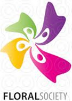 Example of bad sign design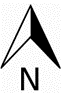 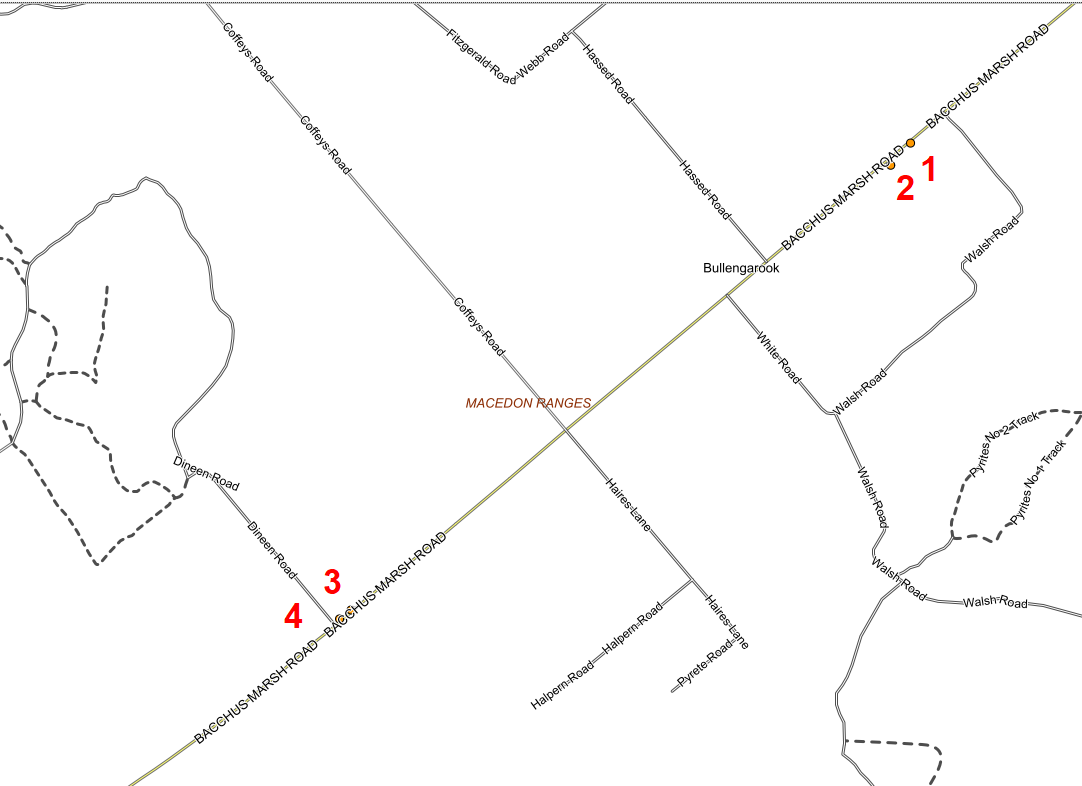 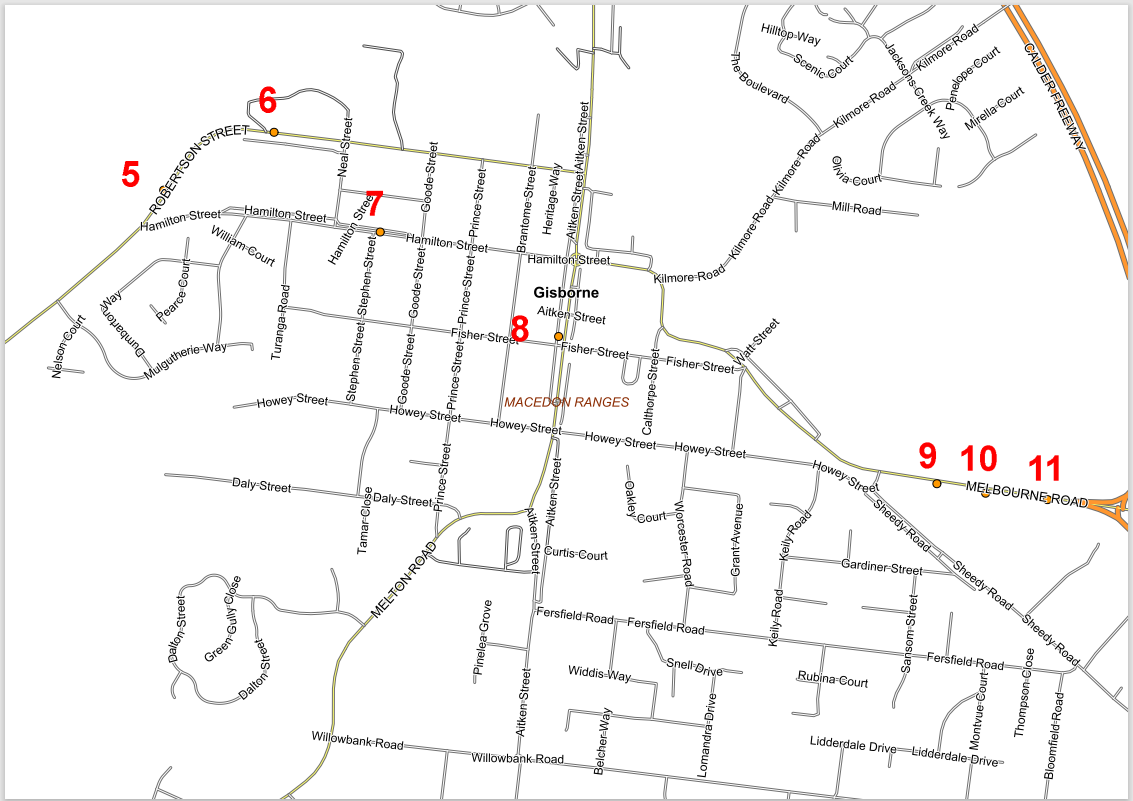 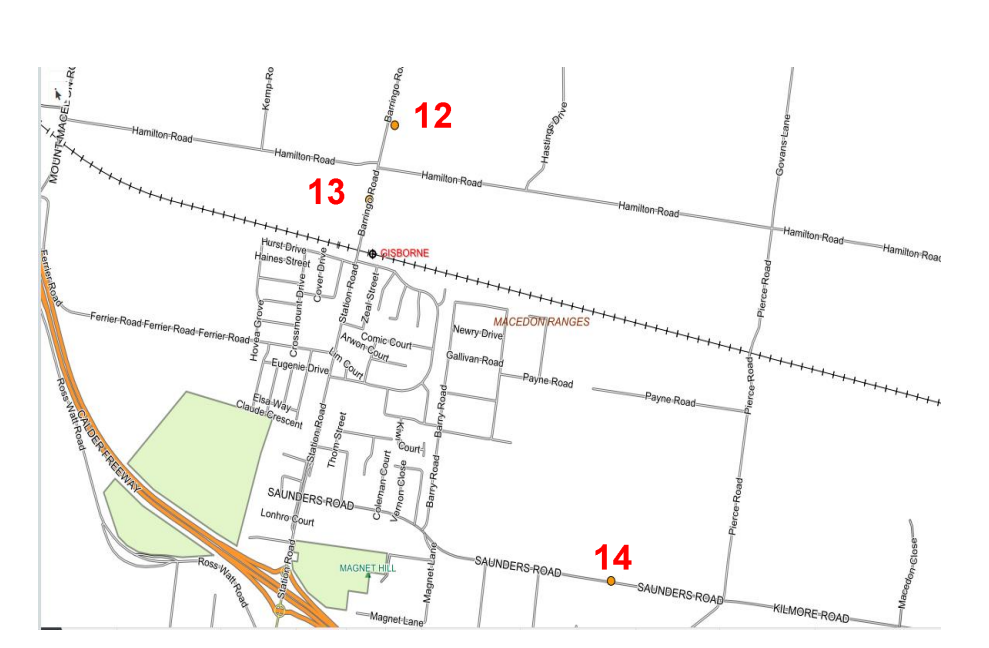 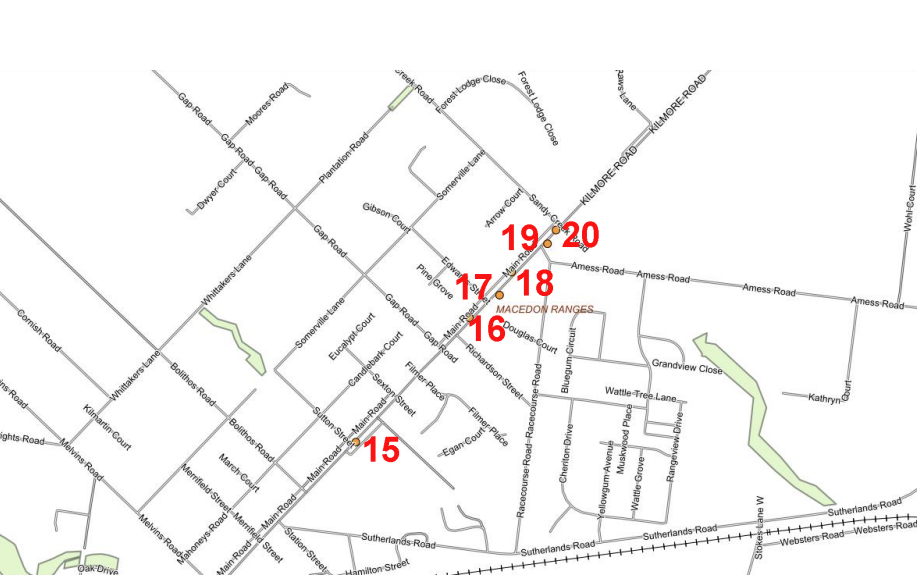 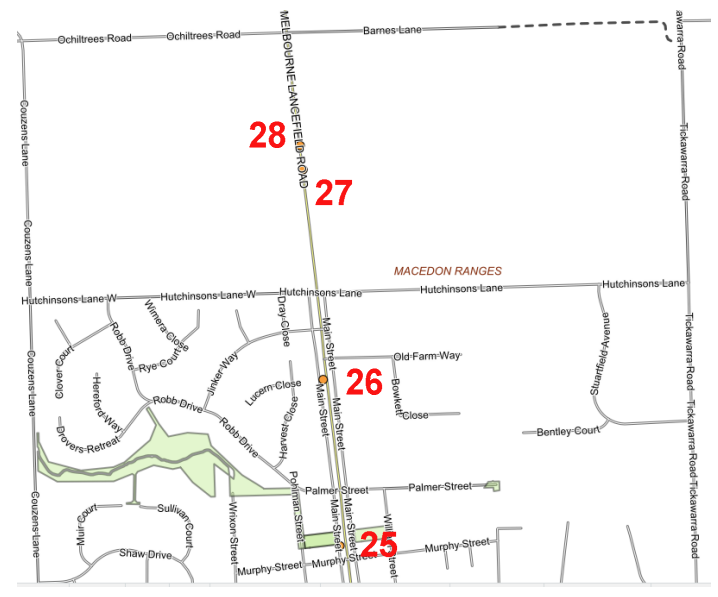 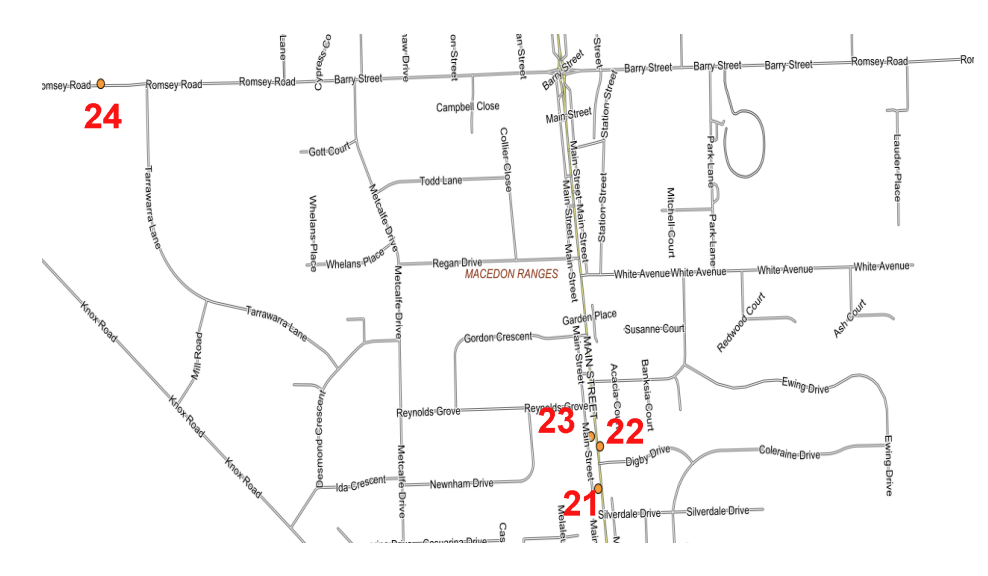 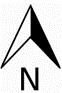 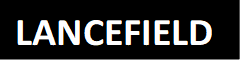 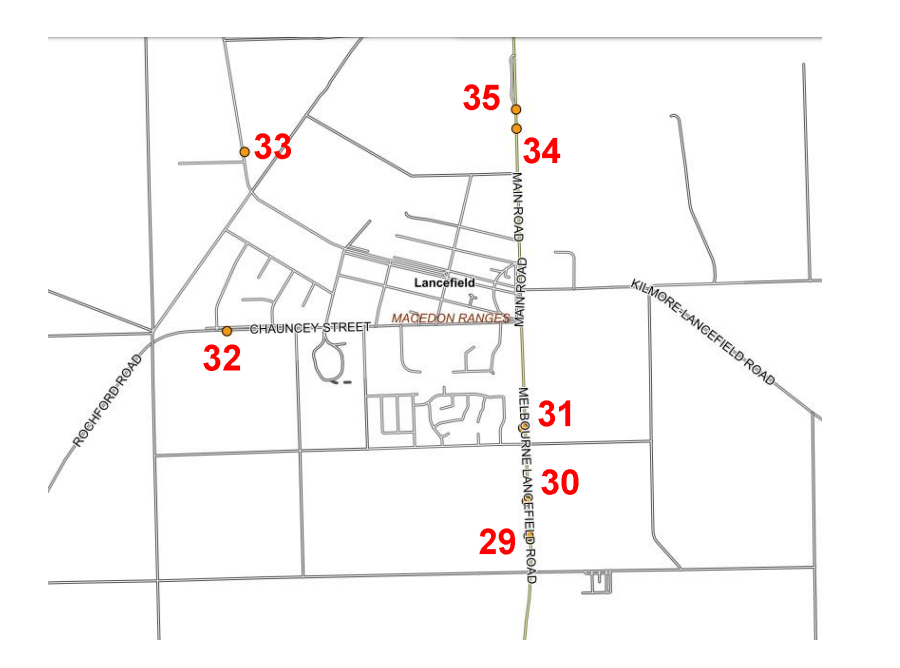 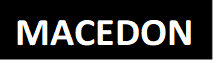 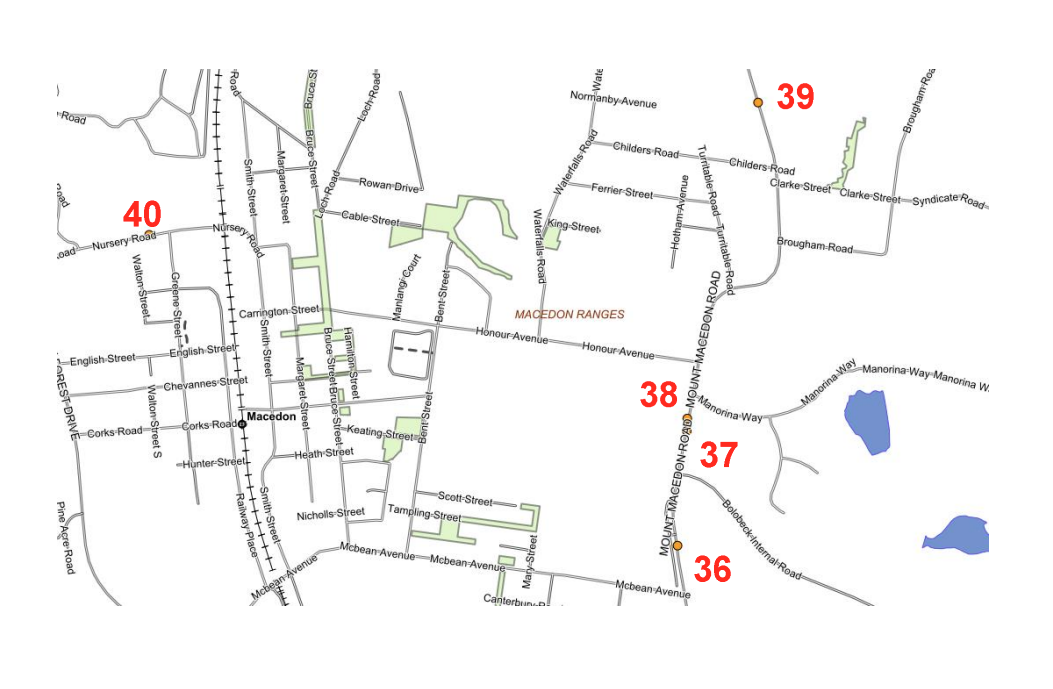 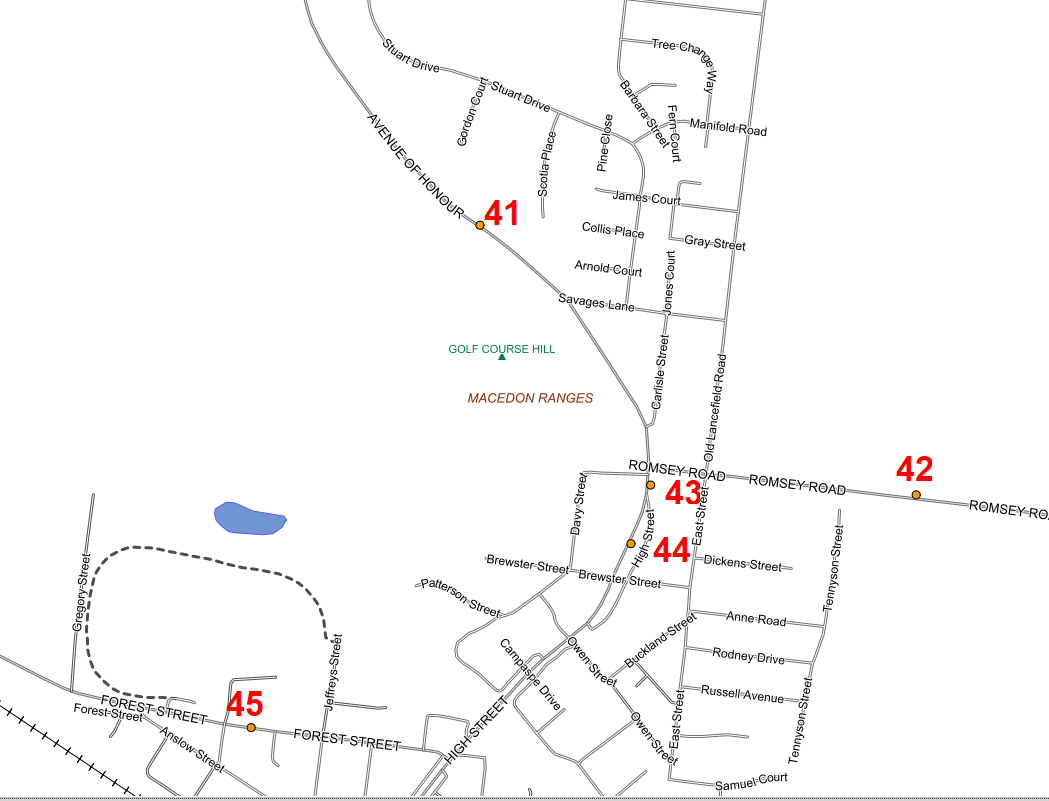 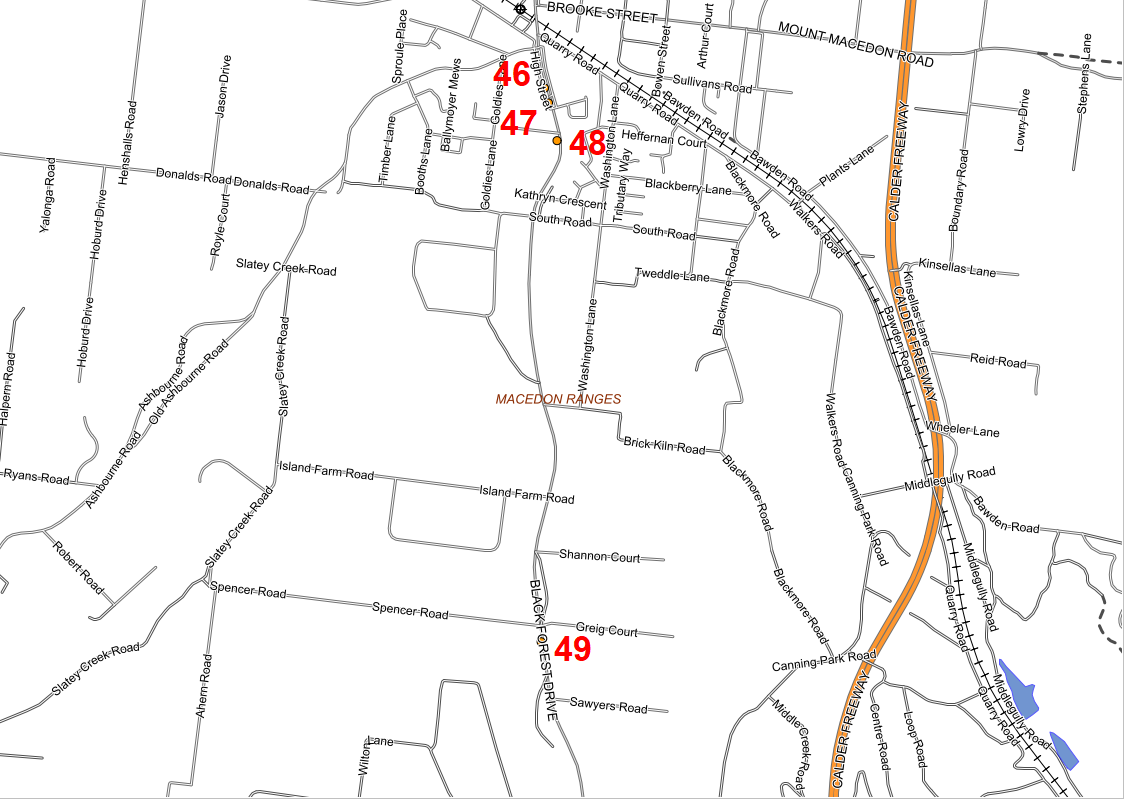 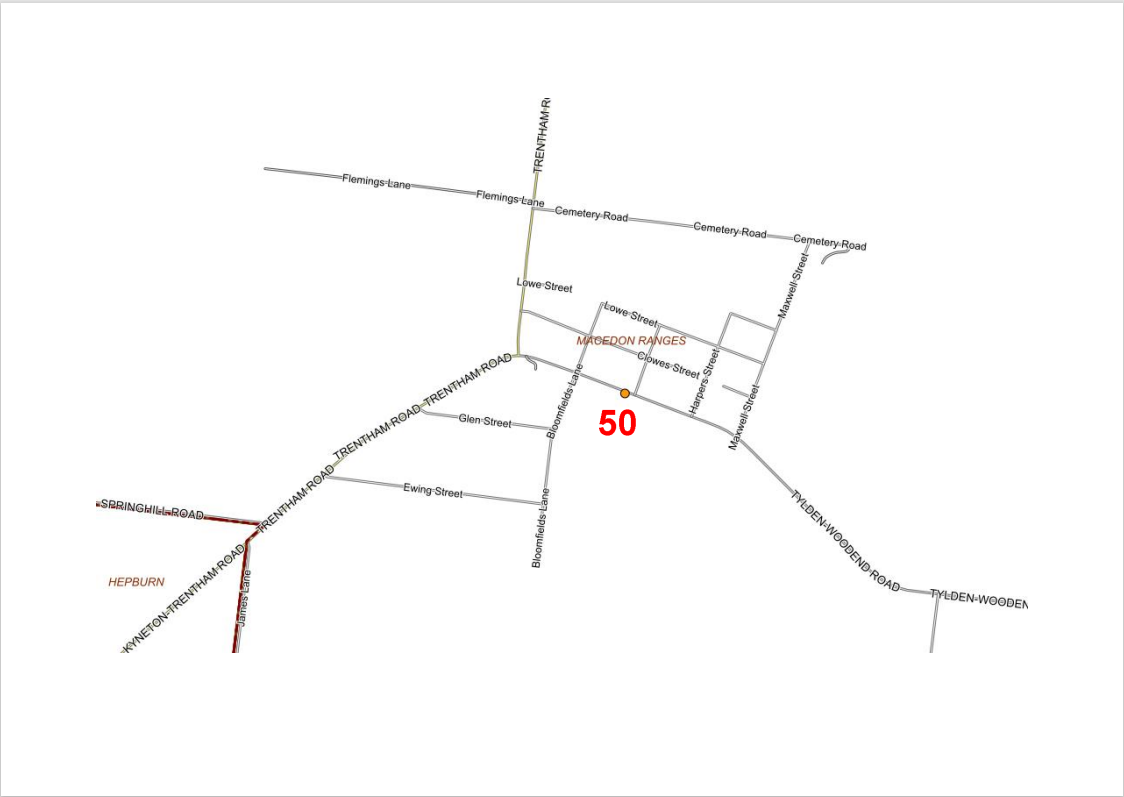 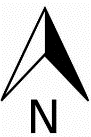 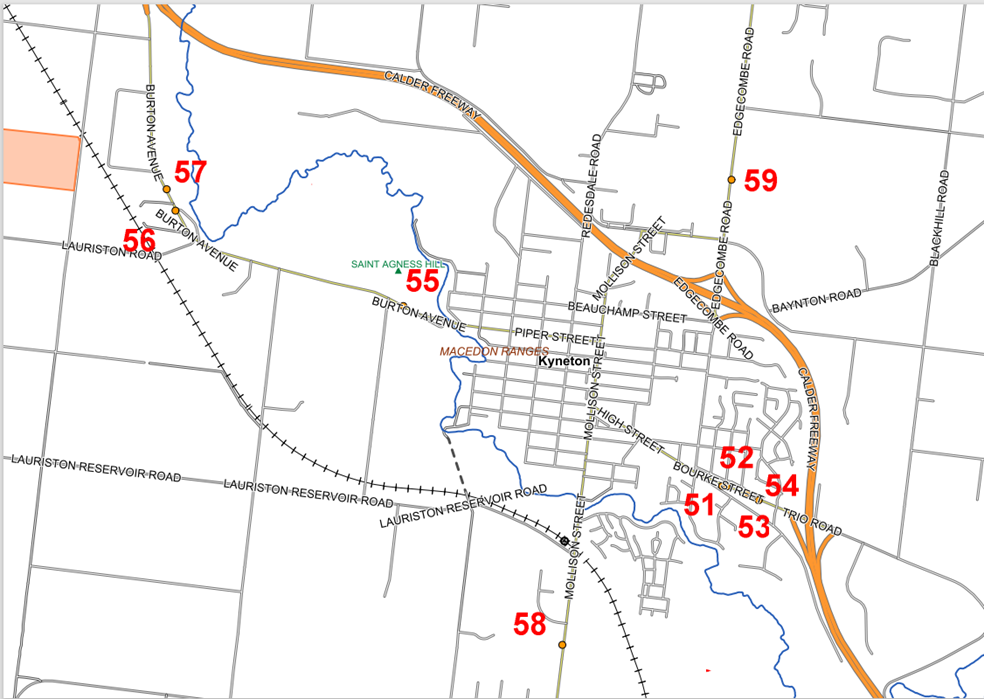 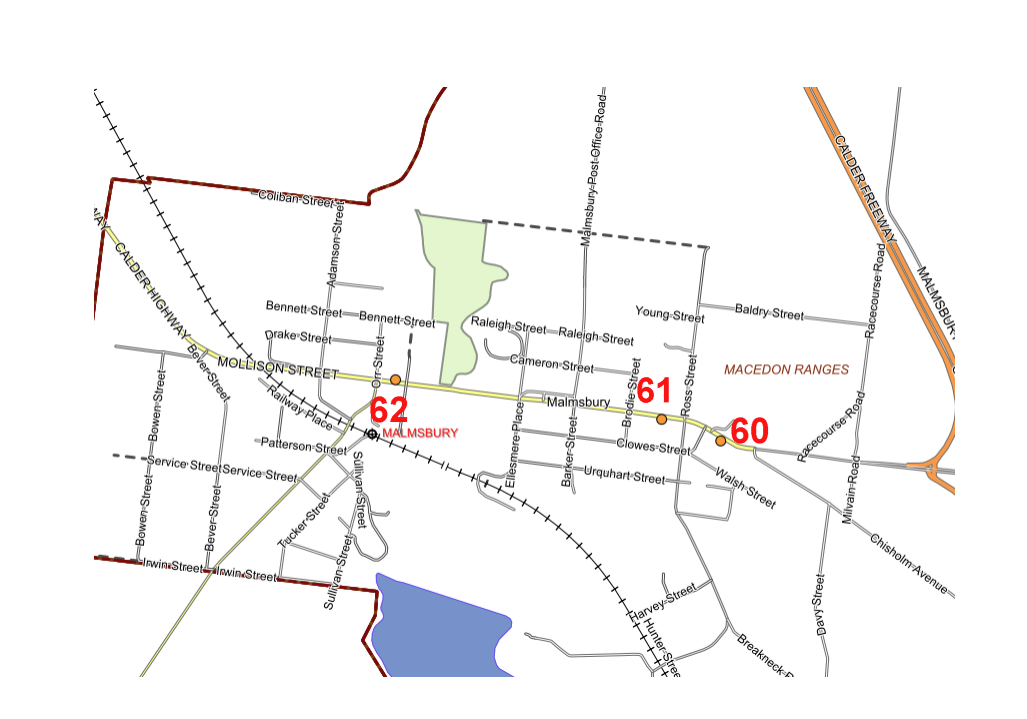 Sign Design – Non CompliantComments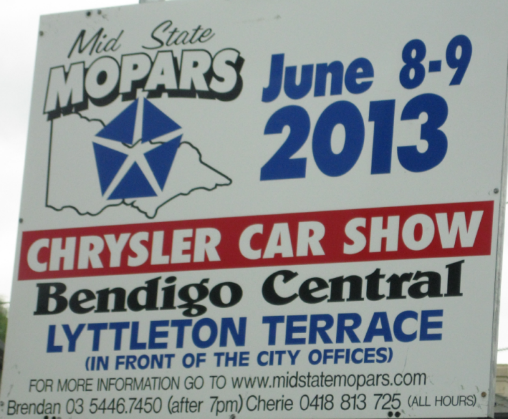 Sign cluttered with information. Keep signs simple.Road users only have 2 seconds max to absorb the information. This sign is a potential traffic hazard.Sign Design – Compliant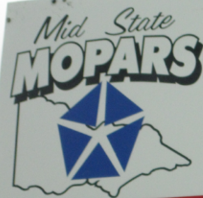 Sign NumberRoadLocation Description1Bacchus Marsh Gisborne Road145m west of Walsh Road, west bound carriageway2Bacchus Marsh Gisborne Road250m west of Walsh Road, west bound carriageway3Bacchus Marsh Gisborne Road30m east of Dineen Road, east bound carriageway4Bacchus Marsh Gisborne Road90m east of Dineen Road, east bound carriagewaySign NumberRoadLocation Description5Robertson Street110m north of Hamilton Street, north bound carriageway6Robertson Street190m west of Neal Street roundabout, east bound 7Hamilton Street20m east of Stephen Street, eastbound carriageway8Aitken Street30m north of Fisher Street, north bound carriageway9Gisborne Melbourne Road120m east of Howey Street, westbound carriageway10Gisborne Melbourne Road290m east of Howey Street, west bound carriageway11Gisborne Melbourne Road460m east of Howey Street, west bound carriagewaySign NumberRoadLocation Description12Barringo Road225m north of Hamilton Road, south bound carriageway13Barringo Road303m north of Hurst Drive, north bound carriageway14Saunders Road584m east of Pierce Road, west bound carriagewaySign NumberRoadLocation Description15Main Road30m north of Sutton St, north bound carriageway16Main Road150m north of Gap Road, north bound carriageway17Main Road215m south of Amess Road, south bound carriageway18Main Road130m north of Edwards Road, north bound carriageway19Main Road30m north of Amess Road, South bound carriageway20Main Road80m north of Amess Road, south bound carriagewaySign NumberRoadLocation Description21Main Street70m south of Digby Drive, north bound carriageway22Main Street45m north of Digby Drive, south bound carriageway23Main Street80m south of Reynolds Grove, north bound carriageway24Romsey Road170m west of Tarrawarra Lane, east bound carriageway25Main Street50m north of Murphy Street, north bound carriageway26Main Street65m south of Old Farm Road, north bound carriageway27Main Street440m south of Barnes Lane, south bound carriageway28Main Street360m south of Barnes Lane, south bound carriagewaySign NumberRoadLocation Description29Melbourne Lancefield Road500m south of Beckermans Lane, north bound c/way30Melbourne Lancefield Road310m south of Beckermans Lane, north bound c/way31Main Road90m north of Beckermans Lane, north bound c/way32Chauncey Street55m east of Rose Blvd, west bound carriageway33Three Chain Road220m north of cnr High Str & McMasters Ln, south bound34Melbourne Lancefield Road245m north of Showlers Lane, south bound c/way35Melbourne Lancefield Road350m north of Showlers Lane, south bound c/waySign NumberRoadLocation Description36Mount Macedon Road200m north of McBean Avenue, north bound carriageway37Mount Macedon Road650m north of McBean Avenue, north bound carriageway38Mount Macedon Road280m north of Childers Road, south bound carriageway39Mount Macedon Road90m south of Mandrina Way, south bound carriageway40Nursery Road77m west of Greene Street, east bound carriagewaySign NumberRoadLocation Description41Avenue of Honor320m north of Savages Lane, south bound carriageway42Romsey Road546m east of Old Lancefield Road, east bound carriageway43High Street50m south of Romsey Road (C324), south bound c/way44High StreetOpposite 155 High Street Woodend, south bound c/way45Forest Street520m west of High St Woodend (C792), east bound c/way46High Street200m south of Ashbourne Road, north bound carriageway47High Street40m south of 39 High St (service road), north bound c/way48High Street80m south of Coach House Blv, south bound carriageway49Black Forest Drive82.5m south of Spencer Road, north bound carriagewaySign NumberRoadLocation Description50Tylden Woodend Road35m west of Macbain Street, west bound carriagewaySign NumberRoadLocation Description51Bourke Street130m east of High Street, west bound carriageway52Bourke Street160m east of High Street, east bound carriageway53Bourke Street241m west of Caroline Chisholm Drive, east bound c/way54Bourke Street140m west of Wills Street, west bound carriageway55Burton Avenue120m east of Flynns Lane, west bound carriageway56Burton Avenue120m north of Hoadleys Lane, south bound carriageway57Burton Avenue60m south of Hoadleys Lane, north bound carriageway58Trentham Road180m south of Hill Drive, north bound carriageway59Edgecombe Road450m north of Saleyards Road, south bound carriagewaySign NumberRoadLocation Description60Malmsbury-Elphinstone Road (C794)175m east of Ross Street, west bound carriageway61Malmsbury-Elphinstone Road (C794)95m west of Ross Street, west bound carriageway62Malmsbury-Elphinstone Road (C794)80m east of Daylesford-Malmsbury Road (C316), east bound carriageway. (Install 1m west of tree)